NATIONAL GARDEN CLUBS, Inc.                                    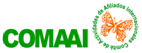 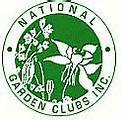 											IA – PII – c.                                                       SOLICITUD DEL PREMIO A LA REALIZACIÓN   DE UNA EXPOSICIÓN ESTANDAR I. POR FAVOR INDIQUE LA SIGUIENTE INFORMACIÓN:a. FECHA EN QUE ES ENVIADA ESTA SOLICITUD. b. EL NÚMERO Y NOMBRE DEL PREMIO QUE SE SOLICITA:c. CATEGORÍA POR NÚMERO DE ASOCIADOS DEL CLUB O ENTIDAD: 1. Pequeña (29) Asociados o menos             2. Mediana: (30) a (59) Asociados  2. Grande:(60) a (99) Asociados.    3. Extragrande: Cien (100) asociados o mas.d. REGIÓN DEL SOLICITANTE:    Región I   México y Centro América                                                                Región II  Guatemala y América del Sur          e. APLICA A  PREMIO MONETARIO:   NO  SI  INDIQUE EL  NOMBRE O ENTIDAD A QUIEN EMITIR EL CHEQUE?II. INFORMACIÓN PERSONAL DEL SOLICITANTE.a. NIC Y NOMBRE DE QUIEN ENVÍA ESTA SOLICITUD.b. EMAIL O DIRECCIÓN ELECTRÓNICAc. TELÉFONO WHATSAPP.III. INSTRUCCIONES PARA ENVÍO DIGITAL:Adjunte este documento a la Solicitud del Libro de Evidencias Digital.Envíe solicitud a las Directora de Premios de su Región:Solicitud de Región I México y Centroamérica remita a Maria Regina Viau                     viaucastillo@gmail.comSolicitud de Región II Guatemala y Sur América remita a Cheryl Obediente.                cheryl.obediente@gmail.comGuarde una copia de este documento para sus archivos. Fechas límite para enviar solicitudes:Noviembre 30 para toda solicitud de premios al NGC.Diciembre 31: para exposiciones florales hechas en el mes de Diciembre.  Las solicitudes no son recibidas al no cumplir con la fecha límite o por la falta de seguimiento de la Escala de Puntos que rige el premio.   IA Solicitud al Premio RealizaciónRevisión 2019: Directoras de Premios. Cheryl Obediente y María Regina Viau / Consejera Administrativa de Premios Ursula Beick / I. Aguilar Consejera NG